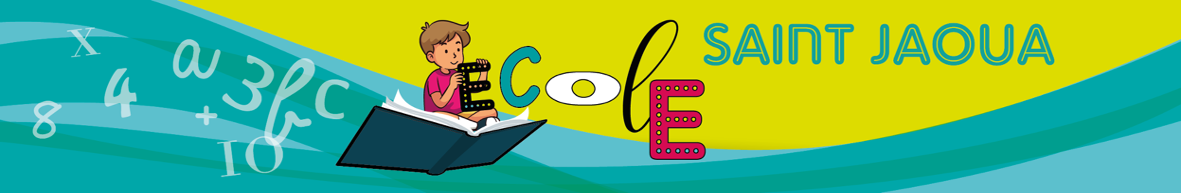 ATTESTATION SUR L'HONNEURRetour des contacts à risque en classe ayant déjà contracté le covid-19Je soussigné(e) :[Prénom et Nom] demeurant :[Adresse] représentant légal de :[Prénom et Nom de l’élève] atteste sur l'honneur que :Mon enfant avait un antécédent de Covid-19 de moins de deux mois à la date du dernier contact avec le cas confirmé. (accompagnez ce courrier de l’attestation de positivité) Fait pour servir et valoir ce que de droit. Fait à ………………………….. [commune], le …………………..[date]Signature……………………………………………[Prénom] [Nom]